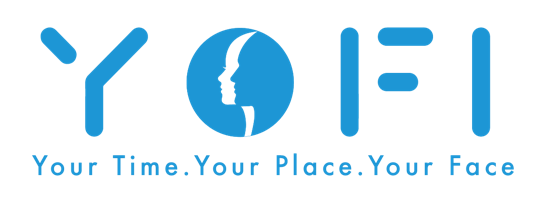 Post Treatment Dermal Filler InstructionsImmediately after the treatment, the most commonly reported side effects were temporary redness and swelling at the injection site. These effects typically resolve within two to three days. Cold compresses may be used immediately after treatment to reduce swelling. If the inconvenience continues beyond two to three days  or  if  other reactions occur, please contact our office.Avoid touching the treated area within six hours following treatment. After that, the area can be gently washed with soap and water.Until the initial redness and swelling have resolved, avoid exposure of the treated area to intense heat (sunlamp or sunbathing).If you have previously suffered from facial cold sores, there is a risk that the needle punctures could contribute to another recurrence. Please check with our nurse practitioner about medications that may minimize a recurrence.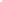 Avoid exercise and alcohol for six hours post-treatment.